РАСПОРЯЖЕНИЕОб  установлении  надбавок к  должностным   окладам  за  выслугу  лет На  основании  протокола  №1  от  9 января  2020 года  заседания  комиссии  по  рассмотрению  вопросов  о  выплате  процентной  надбавки  за  выслугу  лет  установить      с   01   января  2020 года:-Константинову Владимиру Витальевичу- главе администрации процентной набавки за выслугу лет в размере  10% к  должностному окладу (стаж  4 года 1 месяц.)-Александрову Виктору Анатольевичу- главному специалисту, процентной  надбавки  за  выслугу  лет  в размере 30 %  к  должностному  окладу  (стаж  23 года, 5 месяцев); -Ильиной Розе Ивановне- главному специалисту, процентной  надбавки  за  выслугу  лет  в размере 30 %  к  должностному  окладу   (стаж 18 лет,6 месяцев);-Ивановой Светлане Сильвестровне- ведущему специалисту, процентной  надбавки  за  выслугу  лет  в размере 30  %  к  должностному  окладу  ( стаж 19 лет, 10 месяцев).- Федоровой Наталье Олеговне -   специалисту  1  категории, процентной  надбавки  за  выслугу  лет  10 %  к  должностному  окладу  (стаж 1 год, 2 месяца).            Глава  администрации   Семисолинского  сельского  поселения                    Константинов В.В.П Р О Т О К О Лзаседания  комиссии    администрации  Семисолинского  сельскогопоселения  по  рассмотрению  вопросов  о  выплате   муниципальнымслужащим    процентной  надбавки за  выслугу  лет      №1                                                                          от  09 января   2020 годаПрисутствовали:  председатель  комиссии -   Ильина Р.И.                               члены  комиссии          -     Федорова Н.О.                                          -     Александров В.А          ПОВЕСТКА ДНЯ:        1. Об установлении надбавок к должностным окладам за выслугу лет.        Слушали        Константинова Владимира Витальевича  -  главу    администрации  Семисолинского  сельского  поселения, который   рассказал о порядке установления надбавок к должностным окладам муниципальным служащим за выслугу лет.         Проверив  трудовую  книжку   и другие документы Константинова Владимира Витальевича, главы администрации МО «Семисолинское сельское поселение,     представленные  для      подтверждения   стажа  муниципальной  службы, стажа      работы,  комиссия  постановила, что  указанными документами   подтверждаются  следующие  периоды  службы,  подлежащие  включению  в  стаж  муниципальной  службы,  стаж  работы, дающие   право  на получение  ежемесячной  надбавки  за  выслугу  лет  к  должностному окладу:Итого:  4 года,1  месяц.Стаж  муниципальной  службы, стаж  работы  Константинова Владимира Витальевича по  состоянию  на  1  января  2020  года  устанавливается:  четыре  года,  один  месяц,  16 дней,  что  даёт     право  на    получение  процентной  надбавки  за     выслугу  лет  к  должностному  окладу  в  размере    10   процентов с 01.01.2020 г.          Проверив  трудовую  книжку  и другие документы Александрова Виктора Анатольевича,  главного специалиста  администрации МО «Семисолинское сельское поселение»,  представленные  для  подтверждения  стажа  муниципальной службы,  стажа  работы,  комиссия  постановила,  что  указанными  документами  подтверждаются  следующие  периоды  службы,  подлежащие  включению  в  стаж   муниципальной  службы,  стаж  работы,  дающие  право  на  получение  ежемесячной  надбавки  за  выслугу  лет  к  должностному  окладу:      Итого:   23 года,  5 месяцев, 21 дней.       Стаж   муниципальной  службы,  стаж  работы   Александрова Виктора Анатольевича  по  состоянию  на  01  января  2020 года  устанавливается:   двадцать три года , пять  месяцев,  двадцать один   день,  что  даёт  право  на  получение  процентной  надбавки   за  выслугу  лет  к  должностному  окладу  в  размере  30   процентов.          Проверив  трудовую  книжку  и другие документы Ильиной Розы Ивановны, главного  специалиста  администрации МО «Семисолинское сельское поселение»,  представленные  для  подтверждения  стажа  муниципальной службы,  стажа  работы,  комиссия  постановила,  что  указанными  документами  подтверждаются  следующие  периоды  службы,  подлежащие  включению  в  стаж   муниципальной  службы,  стаж  работы,  дающие  право  на  получение  ежемесячной  надбавки  за  выслугу  лет  к  должностному  окладу:Итого:   18  лет,  6 месяцев, 18 дней.       Стаж   муниципальной  службы,  стаж  работы   Ильиной Розы Ивановны  по  состоянию  на  01  января  2020 года  устанавливается:  восемнадцать   лет, шесть  месяцев,  восемнадцать    дней,  что  даёт  право  на  получение  процентной  надбавки   за  выслугу  лет  к  должностному  окладу  в  размере  30   процентов.          Проверив  трудовую  книжку  и другие документы Ивановой Светланы Сильвестровны, ведущего  специалиста  администрации МО «Семисолинское сельское поселение»,  представленные  для  подтверждения  стажа  муниципальной службы,  стажа  работы,  комиссия  постановила,  что  указанными  документами  подтверждаются  следующие  периоды  службы,  подлежащие  включению  в  стаж   муниципальной  службы,  стаж  работы,  дающие  право  на  получение  ежемесячной  надбавки  за  выслугу  лет  к  должностному  окладу:     Итого:   19  лет,  10  месяцев.       Стаж   муниципальной  службы,  стаж  работы   Ивановой Светланы Сильвестровны  по  состоянию  на  01  января  2020 года  устанавливается:   девятнадцать  лет, десять  месяцев,  что  даёт  право  на  получение  процентной  надбавки   за  выслугу  лет  к  должностному  окладу  в  размере  30   процентов.     Проверив  трудовую  книжку  и другие документы Федоровой Натальи Олеговны,  специалиста I категории администрации МО «Семисолинское сельское поселение»,  представленные  для  подтверждения  стажа  муниципальной службы,  стажа  работы,  комиссия  постановила,  что  указанными  документами  подтверждаются  следующие  периоды  службы,  подлежащие  включению  в  стаж   муниципальной  службы,  стаж  работы,  дающие  право  на  получение  ежемесячной  надбавки  за  выслугу  лет  к  должностному  окладу:                     Итого:   1 год,  2 месяца, 23 дня.       Стаж   муниципальной  службы,  стаж  работы   Федоровой Натальи Олеговны  по  состоянию  на  01  января  2020 года  устанавливается:   один   год, два месяца, двадцать три  дня,  что  даёт  право  на  получение  процентной  надбавки   за  выслугу  лет  к  должностному  окладу  в  размере  10   процентов.Председатель комиссии:                           Р.ИльинаЧлены  комиссии:                                      Н.Федорова                                                                     В.Александров«Семисола ял кундем»муниципальный образованийынадминистрацийже425140,  Морко район, Семисола ял,Советский урем, 14 тел. (83635) 9-56-41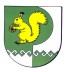 Администрациямуниципального образования«Семисолинское сельское поселение»425140, Моркинский район, д.Семисола, ул.Советская, д.14 тел. (83635)9-56-41№2          13 января 2020гНаименование организации,учреждения, работа в которыхзасчитывается в  стажмуниципальной  службы,стаж  работыДолжностьДата (число, месяц, год )Дата (число, месяц, год )Наименование организации,учреждения, работа в которыхзасчитывается в  стажмуниципальной  службы,стаж  работыДолжностьс какоговременипо  какоевремяСлужба  в рядах Советской АрмииРядовой4.05.19787.05.1980Администрация СемисолинскогоСельского поселенияГлава администрации11.11.2019Наименование организации,учреждения, работа  в  которых засчитывается  в  стаж муниципальной  службы,стаж  работыДолжностьДата ( число, месяц, год)Дата ( число, месяц, год)Наименование организации,учреждения, работа  в  которых засчитывается  в  стаж муниципальной  службы,стаж  работыДолжностьС  какоговремениПо  какоевремяСлужба в рядах Советской Армиирядовой08.05.198412.05.1986Администрация  Малокушнинского  сельсоветаглава11.07.200027.02.2002Администрация  Малокушнинского сельсоветаруководитель01.03.200230.12.2005Администрация  Шордурскогосельского  поселенияглава01.01.200631.12.2009Администрация Семисолинского сельского поселенияГлавныйспециалист01.01.2010        Наименование организации,учреждения, работа  в  которыхзасчитывается  в  стажмуниципальной  службы,стаж  работыДолжностьДата ( число, месяц, год)Дата ( число, месяц, год)        Наименование организации,учреждения, работа  в  которыхзасчитывается  в  стажмуниципальной  службы,стаж  работыДолжностьС  какоговременПо  какоеВремяАдминистрация Малокушнинского сельсоветаЗаместитель главы администрации14.06.200129.04.2002Администрация Малокушнинского сельсоветаЗаместитель руководителя администрации29.04.200230.01.2003Администрация Малокушнинского сельсоветаВедущийспециалист30.01.200331.12.2009Администрация Семисолинского сельсоветаВедущийспециалист 01.01.201030.10.2013Администрация Семисолинского сельсоветаГлавныйспециалист 01.11.2013Наименование организации,учреждения, работа  в  которыхзасчитывается  в  стажмуниципальной  службы,стаж  работыДолжностьДата ( число, месяц, год)Дата ( число, месяц, год)Наименование организации,учреждения, работа  в  которыхзасчитывается  в  стажмуниципальной  службы,стаж  работыДолжностьС  какоговременПо  какоеВремяАдминистрация Малокушнинскогосельсоветаспециалист01.03.200031.12.2009Администрация  Семисолинскогосельского  поселенияспециалист 01.01.201030.10.2013Администрация  Семисолинскогосельского  поселенияведущийспециалист 01.11.2013Наименование организации,учреждения, работа  в  которыхзасчитывается  в  стажмуниципальной  службы,стаж  работыДолжностьДата ( число, месяц, год)Дата ( число, месяц, год)Наименование организации,учреждения, работа  в  которыхзасчитывается  в  стажмуниципальной  службы,стаж  работыДолжностьС  какоговремениПо  какоеВремяАдминистрация  Семисолинскогосельского  поселенияСпециалист I категории08.11.2018